Č. j. 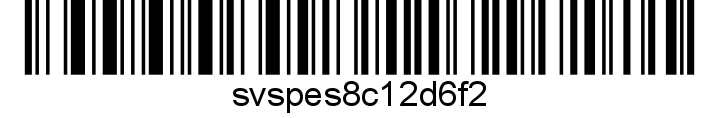 Nařízení Státní veterinární správy, kterým se mění nařízení Státní veterinární správy č. j. SVS/2023/032151-S ze dne 28.02.2023Krajská veterinární správa Státní veterinární správy pro Středočeský kraj (dále jen „KVS SVS pro Středočeský kraj“) jako místně a věcně příslušný správní orgán podle § 49 odst. 1 písm. c) a dále v souladu s § 54 odst. 2 písm. a) a odst. 3 zákona č. 166/1999 Sb., o veterinární péči a o změně některých souvisejících zákonů (veterinární zákon), ve znění pozdějších předpisů a podle nařízení Evropského parlamentu a Rady (EU) 2016/429 ze dne 9. března 2016 o nákazách zvířat a o změně a zrušení některých aktů v oblasti zdraví zvířat („právní rámec pro zdraví zvířat“), v platném znění, a nařízení Komise v přenesené pravomoci (EU) 2020/687 ze dne 17. prosince 2019, kterým se doplňuje nařízení Evropského parlamentu a Rady (EU) 2016/429, pokud jde o pravidla pro prevenci a tlumení určitých nákaz uvedených na seznamu, (dále jen „nařízení Komise 2020/687“) nařizuje následující změnu mimořádných veterinárních opatření 
č. j. SVS/2023/032151-S ze dne 28.02.2023, v souvislosti s výskytem nebezpečné nákazy vysoce patogenní aviární influenzy v katastrálním území 	Krušovice [675415], okres Rakovník, ve Středočeském kraji.Čl. 1Změna vyhlášených ochranných a zdolávacích opatřeníVzhledem k tomu, že uplynula minimální stanovená doba 21 dní pro trvání ochranného pásma podle přílohy X nařízení Komise 2020/687 a byla splněna všechna ustanovení článku 39 odst. 1 nařízení Komise 2020/687, není již nezbytné provádět opatření uvedená pro ochranné pásmo v souladu s nařízením Komise 2020/687. Z tohoto důvodu dochází k úpravě vymezení ochranného pásma a pásma dozoru. Ochranná a zdolávací opatření nařízená KVS SVS pro Středočeský kraj v souvislosti s výskytem nebezpečné nákazy vysoce patogenní aviární influenzy, vyhlášená v nařízení Státní veterinární správy č. j. SVS/2023/032151-S ze dne 28.02.2023, se mění v článku 1 vymezujícím uzavřené pásmo takto:Původní znění:„Čl. 1Vymezení uzavřeného pásmaVymezuje se uzavřené pásmo, které se sestává z pásma ochranného a pásma dozoru:Ochranným pásmem se stanovují celá následující katastrální území: 648949 Hředle; 675253 Krupá; 675415 Krušovice; 684929 Lišany u Rakovníka; Pásmem dozoru se stanovují celá následující katastrální území:601225 Bdín; 654027 Chrášťany u Rakovníka; 656879 Janov; 662275 Kalivody; 666866 Kněževes u Rakovníka; 671151 Kounov u Rakovníka; 671894 Kozojedy; 675067 Kroučová; 689378 Lužná u Rakovníka; 695122 Milostín; 695246 Milý; 700231 Mšec; 700240 Mšecké Žehrovice; 700410 Lhota pod Džbánem; 700428 Mutějovice; 703826 Nesuchyně; 706744 Nové Strašecí; 707279 Nový Dům; 710202 Olešná u Rakovníka; 651443 Chlum u Rakovníka; 724955 Pochvalov; 735051 Přerubenice; 736040 Přílepy; 739081 Rakovník; 743178 Ruda u Nového Strašecí; 745383 Řevničov; 747521 Senomaty; 751022 Smilovice; 752894 Srbeč; 761184 Svojetín; 761192 Veclov u Svojetína; 770159 Třeboc; 771171 Třtice u Nového Strašecí“se mění a nově zní takto: „Čl. 1Vymezení uzavřeného pásmaVymezuje se uzavřené pásmo, které se sestává z pásma dozoru. Pásmem dozoru se stanovují celá následující katastrální území:648949 Hředle; 675253 Krupá; 675415 Krušovice; 684929 Lišany u Rakovníka; 601225 Bdín; 654027 Chrášťany u Rakovníka; 656879 Janov; 662275 Kalivody; 666866 Kněževes u Rakovníka; 671151 Kounov u Rakovníka; 671894 Kozojedy; 675067 Kroučová; 689378 Lužná u Rakovníka; 695122 Milostín; 695246 Milý; 700231 Mšec; 700240 Mšecké Žehrovice; 700410 Lhota pod Džbánem; 700428 Mutějovice; 703826 Nesuchyně; 706744 Nové Strašecí; 707279 Nový Dům; 710202 Olešná u Rakovníka; 651443 Chlum u Rakovníka; 724955 Pochvalov; 735051 Přerubenice; 736040 Přílepy; 739081 Rakovník; 743178 Ruda u Nového Strašecí; 745383 Řevničov; 747521 Senomaty; 751022 Smilovice; 752894 Srbeč; 761184 Svojetín; 761192 Veclov u Svojetína; 770159 Třeboc; 771171 Třtice u Nového Strašecí;“Čl. 2Úprava dalších ustanoveníOstatní ustanovení nařízení Státní veterinární správy č.j. SVS/2023/032151-S ze dne 28.02.2023 v souvislosti s výskytem nebezpečné nákazy vysoce patogenní aviární influenzy zůstávají nezměněny.Čl. 3 Společná a závěrečná ustanoveníToto nařízení nabývá podle § 2 odst. 1 a § 4 odst. 1 a 2 zákona č. 35/2021 Sb., o Sbírce právních předpisů územních samosprávných celků a některých správních úřadů z důvodu ohrožení života, zdraví, majetku nebo životního prostředí, platnosti a účinnosti okamžikem jeho vyhlášení formou zveřejnění ve Sbírce právních předpisů. Datum a čas vyhlášení nařízení je vyznačen ve Sbírce právních předpisů.Toto nařízení se vyvěšuje na úředních deskách krajského úřadu a všech obecních úřadů, jejichž území se týká, na dobu nejméně 15 dnů a musí být každému přístupné u krajské veterinární správy, krajského úřadu a všech obecních úřadů, jejichž území se týká.Státní veterinární správa zveřejní oznámení o vyhlášení nařízení ve Sbírce právních předpisů na své úřední desce po dobu alespoň 15 dnů ode dne, kdy byla o vyhlášení vyrozuměna.V Benešově dne 22.03.2023MVDr. Otto Vranýředitel Krajské veterinární správy Státní veterinární správy pro Středočeský krajpodepsáno elektronickyv zastoupeníObdrží:Krajský úřad Středočeského kraje, Zborovská 81, 150 00 Praha 5-Smíchov Hasičský záchranný sbor Středočeského kraje, Jana Palacha 1970, 272 01 Kladno  Krajské ředitelství policie Středočeského kraje, Na Baních 1535 156 00 Praha 5 Krajská hygienická stanice Středočeského kraje se sídlem v Praze, Dittrichova 17,128 01 PRAHA 2Obec s rozšířenou působností: Rakovník; KladnoObecní úřady obcí: Hředle; Krupá; Krušovice; Lišany; Bdín; Chrášťany; Janov; Kalivody; Kněževes; Kounov; Kozojedy; Kroučová; Lužná; Milostín; Milý; Mšec; Mšecké Žehrovice; Mutějovice; Nesuchyně; Nové Strašecí; Nový Dům; Olešná; Pavlíkov; Pochvalov; Přerubenice; Přílepy; Ruda; Řevničov; Senomaty; Smilovice; Srbeč; Svojetín; Třeboc; Třtice